AnexeAnexa1.1Rezervele exploatabile şi resurse prognozate a apelor 01.01.2010, bazinal răului Prut, Republica MoldovaAATP- aprovizionarea cu apă tehnico-potabilăAATÎ  aprovizionarea cu apă tehnica a întreprindirilorAAM SB-aprovizionarea cu ape minerale în scopuri sanotarial- balneare (în scopuri curative)Sursa: EHGeoMAnexa1.2Sistemul A: Rîuri şi LacuriAnexa 1.3Schema de identificare a codului corpului de apă pentru bazinul PrutDe exemplu: identificatorulpentru corpul de apă al rîuluiUstiaeste MD02011701Anexa 1.4Corpuri de apă subterană identificate şi delimitate din cadrul bazinului hidrografic Prut, Republica MoldovaAnexa 2.1.Amplasarea şi lungimea digurilor de protecţie în lunca râului Prut, Republica MoldovaSursa: Agenţia „Apele Moldovei”Anexa 2.2Parametrii cantitativi ai fermei piscicole CahulAnexa 4.1Clasificarea apelor de suprafaţă în cinci clase de calitate1) Clasa I (foarte bună) – apele de suprafaţă în care nu există alterări (sau există alterări minore) ale valorilor fizico-chimice şi biologice de calitate. Concentraţiile poluanţilor sintetici nu influenţează funcţionarea ecosistemelor acvatice şi nu aduc prejudicii sănătăţii umane. Apele din această clasă sînt destinate pentru toate tipurile de folosinţă. Pentru reprezentarea grafică se foloseşte culoarea albastră;2) Clasa a II-a (bună) – apele de suprafaţă care au fost afectate uşor de activitatea antropică, dar care pot totuşi asigura toate folosinţele în mod adecvat. Funcţionarea ecosistemelor acvatice nu este afectată. Metodele de tratare simplă sînt suficiente pentru pregătirea apei potabile. Pentru reprezentarea grafică se foloseşte culoarea verde; 3) Clasa a III-a (poluată moderat) – apele de suprafaţă ale căror valori fizico-chimice şi biologice de calitate deviază moderat de la fondul natural al calităţii apei, din cauza activităţilor umane. Se înregistrează semne moderate de dereglare a funcţionării ecosistemului, iar condiţiile necesare pentru familia salmonidelor nu mai pot fi asigurate. Tratarea simplă nu este suficientă pentru folosinţa apei în scopuri potabile, fiind aplicate metode de tratare normale. Pentru reprezentarea grafică se foloseşte culoarea galbenă;4) Clasa a IV-a (poluată) – apele de suprafaţă care prezintă dovezi de devieri majore ale valorilor fizico-chimice şi biologice de calitate de la fondul natural al calităţii apei, din cauza activităţilor umane. Condiţiile pentru familia ciprinidelor nu mai pot fi asigurate. Apele nu corespund cerinţelor pentru apa potabilă fără aplicarea metodelor de tratare avansată. Pentru reprezentarea grafică se foloseşte culoarea oranj; 5) Clasa a V-a (foarte poluată) – apele de suprafaţă care prezintă dovezi de devieri majore ale valorilor fizico-chimice şi biologice de la fondul natural al calităţii apei, din cauza activităţilor umane. Componentele biologice, îndeosebi piscicole, sînt deteriorate şi apa nu poate fi utilizată în scopuri potabile. Pentru reprezentarea grafică se foloseşte culoarea roşie.Clasele de calitate a apelor de suprafaţă se stabilesc în felul următor: pentru fiecare punct de monitorizare se calculează valorile medii ale fiecărui parametru monitorizat, precum şi percentila 90 pentru fiecare indicator fizico-chimic, cu excepţia oxigenului dizolvat, în cazul în care va fi utilizată valoarea de 10 percentile, pentru a fi comparate cu valorile parametrilor celor cinci clase de calitate a apelor de suprafaţă.Anexa4.2Variaţia valorilor parametrilor calitativi (NH4, CBO5, Ptotal, mineralizarea), în perioada anilor 2012-2013, percentileSursa: Serviciul Hidrometeorologic de StatAnexa 4.3Variaţia valorilor parametrilor calitativi (pH, O2, SO4, NO3), în perioada anilor 2012-2013Sursa: Serviciul Hidrometeorologic de StatAnexa 4.4Variaţia concentraţiilor de N-NH4 în râul Prut, pe parcursul anului 2013, mg N/lSursa: Serviciul Hidrometeorologic de StatAnexa 4.5Variaţia concentraţiilor de CBO5 în râul Prut, pe parcursul anului 2013, mgO2/lSursa: Serviciul Hidrometeorologic de StatAnexa 4.6Variaţia concentraţiilor de Ptotal în râul Prut, pe parcursul anului 2013, mgP/lSursa: Serviciul Hidrometeorologic de StatAnexa 4.7Variaţia gradului de mineralizare în râul Prut, pe parcursul anului 2013,mg/lSursa: Serviciul Hidrometeorologic de StatAnexa 4.8Variaţia pH-ului în râul Prut, pe parcursul anului 2013Sursa: Serviciul Hidrometeorologic de StatAnexa 4.9Variaţia concentraţiilor de O2 în râul Prut, pe parcursul anului 2013, mgO2/lr –perioada rece a anului, c- perioada caldă a anului Sursa: Serviciul Hidrometeorologic de StatAnexa 4.10Variaţia concentraţiilor deSO4 în râul Prut, pe parcursul anului 2013, mg/lSursa: Serviciul Hidrometeorologic de StatAnexa 4.11Variaţia concentraţiilor deN-NO3 în râul Prut, pe parcursul anului 2013, mgN/lSursa: Serviciul Hidrometeorologic de StatAnexa4.12Variaţia valorilor parametrilor calitativi (NH4, CBO5, Ptotal, mineralizarea, pH, O2, SO4, NO3), în perioada anilor 2012-2013 Sursa: Serviciul Hidrometeorologic de StatAnexa4.13Variaţia concentraţiei de N-NH4 în cadrul corpurilor de apă lacuri, pe parcursul anului 2013, mg N/lSursa: Serviciul Hidrometeorologic de StatAnexa4.14Variaţia concentraţiei de CBO5 în cadrul corpurilor de apă lacuri, pe parcursul anului 2013, mgO2/lSursa: Serviciul Hidrometeorologic de StatAnexa4.15Variaţia concentraţiei de Ptotal în cadrul corpurilor de apă lacuri, pe parcursul anului 2013, mgP/lSursa: Serviciul Hidrometeorologic de StatAnexa 4.16Variaţia gradului de mineralizare în cadrul corpurilor de apă lacuri, pe parcursul anului 2013, mg/lSursa: Serviciul Hidrometeorologic de StatAnexa4.17Variaţia pH-ului în cadrul corpurilor de apă lacuri, pe parcursul anului 2013Sursa: Serviciul Hidrometeorologic de StatAnexa4.18Variaţia concentraţiei de O2 în cadrul corpurilor de apă lacuri, pe parcursul anului 2013, mgO2/lr –perioada rece a anului, c- perioada caldă a anului Sursa: Serviciul Hidrometeorologic de StatAnexa4.19Variaţia concentraţiei de N-NO3 în cadrul corpurilor de apă lacuri, pe parcursul anului 2012, mgN/lSursa: Serviciul Hidrometeorologic de StatAnexa 4.20Variaţia concentraţiei de SO4 în cadrul corpurilor de apă lacuri, pe parcursul anului 2013, mg/lSursa: Serviciul Hidrometeorologic de StatAnexa 4.21Frecvenţa de monitorizare în conformitate cu DCA Anexa V.1.3.4Anexa4.22Sonde de monitorizare a apelor subterane existente în cadrul bazinului rîului Prut, RepublicaMoldovaAnexa 4.22Amplasarea sondelor de monitorizarea de propuse pentru renovare în bazinul hidrografic Prut(realizat de Victor Jeleapov, Expediţia Hidrogeologică)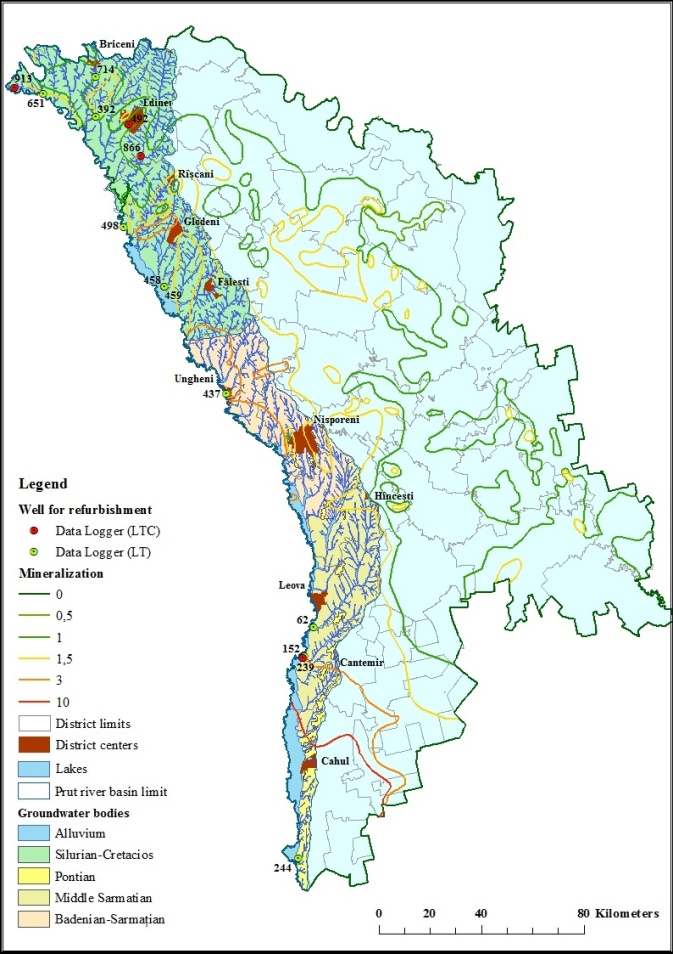 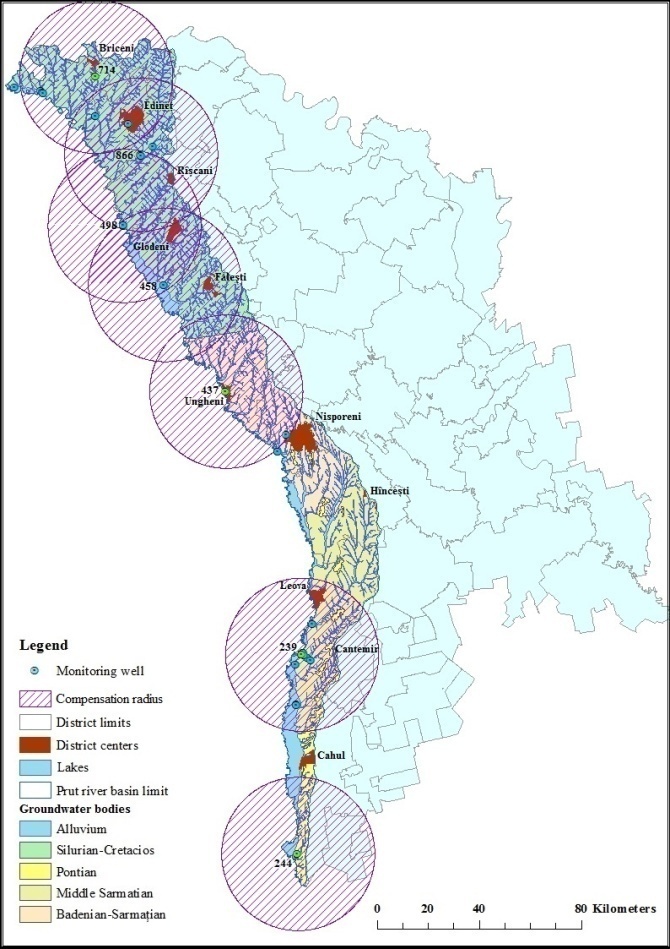 Anexa 4.23Sondele care urmează să fie renovate prin instalarea înregistratoarelor de date electronice.Anexa4.24Reţeaua recomandată de monitoring de supraveghere a apelor subterane* Se presupune că zonele de alimentare ale CAS selectate sunt localizate în bazinul rîului Nistru.Anexa 4.25Parametriide monitorizare operaţională a apelor subterane şifrecvenţa de prelevare a probelorAnexa6.1Starea sistemelor de alimentare cu apă în bazinul Prutului (2013)Sursa: elaborat de autor după datele oferite de statistica.md, amac.mdAnexa6.2Utilizarea sistemelor de aprovizionare cu apă la întreprinderile „Apă-Canal” (2013)Sursa: elaborat de autor dupădatele oferite de statistica.md, amac.mdAnexa6.3Serviciile de evacuare şi purificare a apelor reziduale  în bazinul Prutului (2013)Sursa: elaborat de autor după Rapoartele BNS privind sistemele de aprovizionare cu apă şi canalizare, amac.mdAnexa6.4Apele uzate evacuate în bazinul Prutului pe categorii de utilizatoriSursa: elaborat de autor după Rapoartele BNS privind sistemele de aprovizionare cu apă şi canalizare, amac.mdAnexa6.5Raportul dintre veniturile şi cheltuielile serviciilor de aprovizionare cu apăşi canalizare, în mii lei (2013).Sursa: anexele 6.5-6.7,8 sunt elaborate de autor după :Indicii financiari şi de producţie ai activităţii întreprinderilor de alimentare cu apă şi canalizare ale Asociaţiei „Moldova Apă-Canal”. În: amac.mdAnexa6.6Tarifele serviciilor publice de alimentare cu apă şi canalizare pentru întreprinderile Asociaţiaei „Moldova Apă-Canal” din bazinul Prutului, (tarif general), în lei/m3 (fără TVA)Anexa6.7Raportul dintre tariful şi sinecostul serviciilor de aprovizionare cu apă şi canalizare,în lei (anul 2013)Anexa6.8Dinamica numărului de proiecte finanţate de FEN pentru protecţia apelorAnexa 6.9Dinamica subvenţiilor alocate din FEN pentru protecţia apelor, în mln. leiAnexa6.10Dinamica subvenţiilor pentru aprovizionare cu apă şi canalizare în localităţile din bazinul Prutului alocate prin transferurile de la bugetul de stat, în mln. leiSursa: Legea Bugetului de Stat pentru anii 2007-2014Anexa6.11Implementarea proiectelor în domeniul apelor de către Agenţiile de Dezvoltare RegionalăSursa: elaborat de autor după Rapoartele Anuale privind Realizarea Planurilor Operaţionale ale Strategiilor de Dezvoltare ale Regiunilor, Nord, Centru şi Sud, anii 2010-2013. În: adr.nord.md; adr.centru.md; adr.sud.mdAnexa 7.1Planul de măsuri privind implementarea Planului de gestionare pentru bazinul hidrografic Prut (2015-2021)Anexa 7.2Transpunerea Directivelor Europene (prioritare) în legislaţia naţionalăAnexa 7.3Volumul de ape uzate şi cantitatea de nămol format la întreprinderile Asociaţiei„Moldova Apă-Canal” localizate în bazinul râului Prut (2013)Sursa: calculat în conformitate cu rapoartele Inspectoratului Ecologic de Stat, 2007-2013Anexa 7.4Susceptibilitatea la inundaţii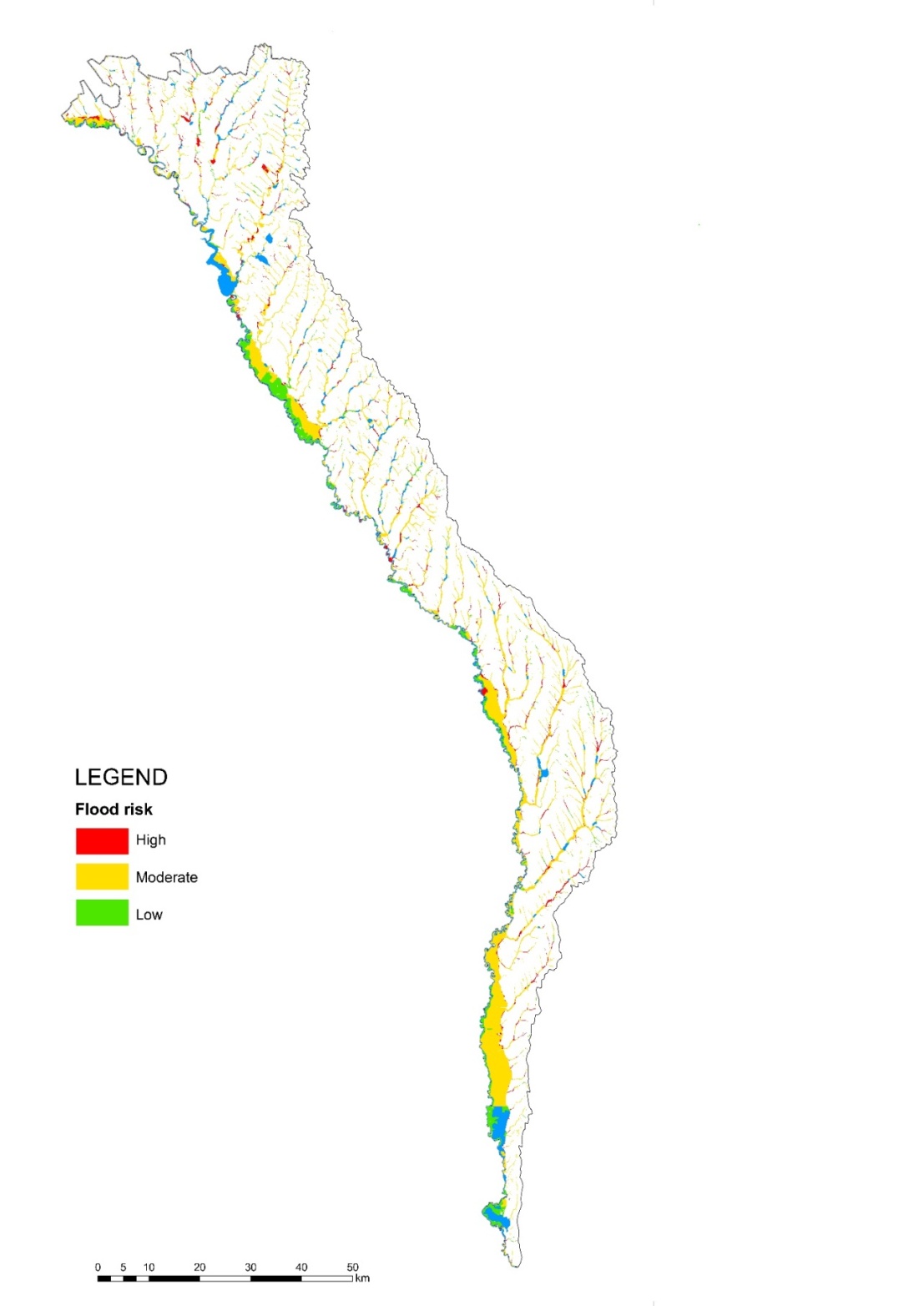 Nr.Or/complexulacviferRezervele exploatate de apă subterană (mii m3/zi)Rezervele exploatate de apă subterană (mii m3/zi)Rezervele exploatate de apă subterană (mii m3/zi)Rezervele exploatate de apă subterană (mii m3/zi)Rezervele exploatate de apă subterană (mii m3/zi)Rezervele exploatate de apă subterană (mii m3/zi)Rezervele exploatate de apă subterană (mii m3/zi)Rezervele exploatate de apă subterană (mii m3/zi)Rezervele exploatate de apă subterană (mii m3/zi)Rezervele exploatate de apă subterană (mii m3/zi)Rezervele exploatate de apă subterană (mii m3/zi)Rezerve prognozate (mii m3/zi)Rezerve prognozate (mii m3/zi)Rezerve prognozate (mii m3/zi)Secţiunea: Bazinul râului Prut, R.Moldova, de la frontiera cu Ucraina pînă la gura de vărsareSecţiunea: Bazinul râului Prut, R.Moldova, de la frontiera cu Ucraina pînă la gura de vărsareTotalAprobat de CSRAprobat de CSRAprobat de CSRAprobat de CSRAdoptat la întrunirea CTSAdoptat la întrunirea CTSAdoptat la întrunirea CTSAdoptat la întrunirea CTSAprobateAprobateTotalMineralizareaMineralizareaSecţiunea: Bazinul râului Prut, R.Moldova, de la frontiera cu Ucraina pînă la gura de vărsareSecţiunea: Bazinul râului Prut, R.Moldova, de la frontiera cu Ucraina pînă la gura de vărsareTotaltotalinclusivinclusivinclusivtotalinclusivinclusivinclusivtotalAATPTotal≥ 1.5 g/l≥ 3.0 g/lSecţiunea: Bazinul râului Prut, R.Moldova, de la frontiera cu Ucraina pînă la gura de vărsareSecţiunea: Bazinul râului Prut, R.Moldova, de la frontiera cu Ucraina pînă la gura de vărsareTotaltotalAATPAATÎAAM SBtotalAATPAATÎAAM SBtotalAATPTotal≥ 1.5 g/l≥ 3.0 g/l1Holocen (аА3)78.125.825.849.235.513.73.051.411.642Pliocen (N22-3)7.17.17.13Ponţian (N2p)33.919.519.514.414.44Sarmaţian Superior-Meoţian (N1s3-m)39.69.889.80.0829.825.54.20.05Sarmaţian Mediu (Congerian)(N1s2)69.419.019.041.422.019.00.388.918.916Badenian-Sarmaţian (N1b3+s1)93.435.4515.618.51.2357.42.353.410.60.67Cretacic-Silurian (К2+S)54.129.0919.39.30.421.05.3515.40.34.04.0Total pe secţiuneTotal pe secţiune37613910927.81.942211121052.84.64.611.910.321.64Milioane m3/anMilioane m3/an13750.7239.8410.160.7180.6240.9836.621.0221.681.684.363.770.6Tipologie fixatăRÎURIDescriptoriLACURIDescriptoriEcoregiune16, 1216,12TipTipul de altitudineTipul de altitudineînaltă: >800 mînaltă: >800 mmedie: 200 to 800 mmedie: 200 to 800 mmică: <200 mmică: <200 mTipul de dimensiune, după bazinal  hidrograficTipul de dimensiune , după suprafaţămică: 10 to 100 km2mică 0.5 to 1 km2medie: >100 to 1 000 km2medie 1 to 10 km2mare: >1 000 to 10 000 km2mare 10 to 100 km2foarte mare: >10 000 km2foarte mare >100 km2Tipul de adâncime, bazat pe adâncimea medie<3 m3 to 15 m>15 mGeologiaGeologiacalcaroscalcarossiliciossiliciosorganicorganicSistemAfluenţi de ordinul IAfluenţi de ordinul IIAfluenţi de ordinul IIIAfluenţi de ordinul IVAfluenţi de ordinul V02 = Dunăre01 = Rîul Prut01 = ValeaGalmagei0201/xx – corpurile de apă ale rîului Prut;0201YY/xx – corpurile de apă ale afluenţilor de ordinal II;0201YYZZ/xx – corpurile de apă ale afluenţilor de ordinal III02 = Larga 10201/xx – corpurile de apă ale rîului Prut;0201YY/xx – corpurile de apă ale afluenţilor de ordinal II;0201YYZZ/xx – corpurile de apă ale afluenţilor de ordinal III03 = Mosia0201/xx – corpurile de apă ale rîului Prut;0201YY/xx – corpurile de apă ale afluenţilor de ordinal II;0201YYZZ/xx – corpurile de apă ale afluenţilor de ordinal III04= Tigheci0201/xx – corpurile de apă ale rîului Prut;0201YY/xx – corpurile de apă ale afluenţilor de ordinal II;0201YYZZ/xx – corpurile de apă ale afluenţilor de ordinal III05= Sărata01=Săraţica02=Valea-Selişte0201/xx – corpurile de apă ale rîului Prut;0201YY/xx – corpurile de apă ale afluenţilor de ordinal II;0201YYZZ/xx – corpurile de apă ale afluenţilor de ordinal III06 = Sirma0201/xx – corpurile de apă ale rîului Prut;0201YY/xx – corpurile de apă ale afluenţilor de ordinal II;0201YYZZ/xx – corpurile de apă ale afluenţilor de ordinal III07 =Lapuşna0201/xx – corpurile de apă ale rîului Prut;0201YY/xx – corpurile de apă ale afluenţilor de ordinal II;0201YYZZ/xx – corpurile de apă ale afluenţilor de ordinal III08 = Calmăţui0201/xx – corpurile de apă ale rîului Prut;0201YY/xx – corpurile de apă ale afluenţilor de ordinal II;0201YYZZ/xx – corpurile de apă ale afluenţilor de ordinal III09 = Nîrnova01 = Afluentul  1 02 = Afluentul  20201/xx – corpurile de apă ale rîului Prut;0201YY/xx – corpurile de apă ale afluenţilor de ordinal II;0201YYZZ/xx – corpurile de apă ale afluenţilor de ordinal III10 = Afluentul Prutului0201/xx – corpurile de apă ale rîului Prut;0201YY/xx – corpurile de apă ale afluenţilor de ordinal II;0201YYZZ/xx – corpurile de apă ale afluenţilor de ordinal III11 = Brătuleanca0201/xx – corpurile de apă ale rîului Prut;0201YY/xx – corpurile de apă ale afluenţilor de ordinal II;0201YYZZ/xx – corpurile de apă ale afluenţilor de ordinal III12 = Varşava0201/xx – corpurile de apă ale rîului Prut;0201YY/xx – corpurile de apă ale afluenţilor de ordinal II;0201YYZZ/xx – corpurile de apă ale afluenţilor de ordinal III13 = Delia0201/xx – corpurile de apă ale rîului Prut;0201YY/xx – corpurile de apă ale afluenţilor de ordinal II;0201YYZZ/xx – corpurile de apă ale afluenţilor de ordinal III14 = Şoltoaia01 = Vladnic0201/xx – corpurile de apă ale rîului Prut;0201YY/xx – corpurile de apă ale afluenţilor de ordinal II;0201YYZZ/xx – corpurile de apă ale afluenţilor de ordinal III15 = Girla Mare0201/xx – corpurile de apă ale rîului Prut;0201YY/xx – corpurile de apă ale afluenţilor de ordinal II;0201YYZZ/xx – corpurile de apă ale afluenţilor de ordinal III16 = Girla Mică0201/xx – corpurile de apă ale rîului Prut;0201YY/xx – corpurile de apă ale afluenţilor de ordinal II;0201YYZZ/xx – corpurile de apă ale afluenţilor de ordinal III17 = Camenca01 = Ustia01 = Afluentul Ustia 101= Afluentul Ustia 1_10201/xx – corpurile de apă ale rîului Prut;0201YY/xx – corpurile de apă ale afluenţilor de ordinal II;0201YYZZ/xx – corpurile de apă ale afluenţilor de ordinal III17 = Camenca01 = Ustia02 = Afluentul Ustia 20201/xx – corpurile de apă ale rîului Prut;0201YY/xx – corpurile de apă ale afluenţilor de ordinal II;0201YYZZ/xx – corpurile de apă ale afluenţilor de ordinal III02 = Găldaruşa03 = Camencuţa0201/xx – corpurile de apă ale rîului Prut;0201YY/xx – corpurile de apă ale afluenţilor de ordinal II;0201YYZZ/xx – corpurile de apă ale afluenţilor de ordinal III18 = Ciuhur01 = Sărata (Ciuhur)0201/xx – corpurile de apă ale rîului Prut;0201YY/xx – corpurile de apă ale afluenţilor de ordinal II;0201YYZZ/xx – corpurile de apă ale afluenţilor de ordinal III19 = Ager (Racovăţ)0201/xx – corpurile de apă ale rîului Prut;0201YY/xx – corpurile de apă ale afluenţilor de ordinal II;0201YYZZ/xx – corpurile de apă ale afluenţilor de ordinal III20 = Racovăţ01 = Draghişte02 = Bogda03 = Racovăţ Uscat0201/xx – corpurile de apă ale rîului Prut;0201YY/xx – corpurile de apă ale afluenţilor de ordinal II;0201YYZZ/xx – corpurile de apă ale afluenţilor de ordinal III21 = Lopatnic0201/xx – corpurile de apă ale rîului Prut;0201YY/xx – corpurile de apă ale afluenţilor de ordinal II;0201YYZZ/xx – corpurile de apă ale afluenţilor de ordinal III22 = Vilia01 = Afluent0201/xx – corpurile de apă ale rîului Prut;0201YY/xx – corpurile de apă ale afluenţilor de ordinal II;0201YYZZ/xx – corpurile de apă ale afluenţilor de ordinal III23 = Larga 224 = Medveja25 = Zelenaia26 = Afluentul Prutului (Dona, UA)Denumirea complexului şi orizontului acviferLitologiaNumărulde identificareal CASCodul temporar al CASOrizontul acvifer ale Holocenului în valea rîului Prut şi terasele acestuia (aA3)Nisip, pietriş, nisip lutos1G100Complexul acvifer al Badenian- Sarmaţianului ( N1b+S1)Calcare cu intercalaţii de nisip fin granulate,uneori argile şi marne1G200Complexul acvifer al Sarmaţianului Superior Meoţian (N1S3+m)Nisipuri de granulatie fină sub formă de lentil discontinui1G300Orizontul acvifer al Sarmaţianului mediu (Congerian) ( N1S2)Nisipuri de granulaţie fină cu straturi intermediare de argile, gresii şi calcare2G401, G402Orizontul acvifer Ponţian (N2p) Argile nisipoase cu intercalaţii de nisip şi calcar2G501, G502Complexul acvifer al Cretacic-Silurian (K2S2)Calcare, gresie, cu straturi intermediare de marne2G601, G602Total:Total:9Denumirea luncilor îndiguite, asezărilor omeneştiSuprafaţa îndiguită, hectareLungimea digurilor de protecţie, kmLunca Bolotinsky 14007s.Taxobeni-3.2s.Sculeni-0.9Luncile Nemţeni-Leuşeni 343615.6Luncile Leuşeni-Pogăneşti 165826Barajele din raionul Leova 35911.2s.Tochile-Răducani-5.8Luncilerâului Prut, I polder47911.1Luncile râului Prut, II polder145613.6Luncile râului Prut, III polder220426.8Luncile râului Prut, IV polder573928.9Luncile râului Prut, V polder681039.4Total în luncile râului Prut23541189.5Lacul de acumulareLungimea (km)Lăţimea(m)Lăţimea(m)Adâncimea(m)Adâncimea(m)Suprafaţa apei NRN (km2)Volumul (mln.m3)Volumul (mln.m3)Lacul de acumulareLungimea (km)med.max.med.max.Suprafaţa apei NRN (km2)totalutilLacul de acumulare Cahul, №1 ferma piscicolă1.680010001.22.21.281.541.54Lacul de acumulare Cahul, №2 ferma piscicolă1.77508301.23.01.281.541.54Lacul de acumulare Cahul, №3 ferma piscicolă1.77607701.22.91.31.561.56Lacul de acumulare Cahul, №4 ferma piscicolă1.776010501.33.01.31.691.69Lacul de acumulare Cahul, №5 ferma piscicolă1.6110012001.22.841.742.092.09Lacul de acumulare Cahul, №6 ferma piscicolă1.8120014001.22.842.152.582.58Lacul de acumulare Cahul, №7 ferma piscicolă1.3100010001.152.31.321.521.52Lacul de acumulare Cahul, №8 ferma piscicolă1.2100010001.152.41.181.361.36        Param. calit.                  StaţiileN-NH4,mg N/lN-NH4,mg N/l      CBO5,      mgO2/l      CBO5,      mgO2/l        Ptotal,mg P/l        Ptotal,mg P/lMineralizarea, mg/lMineralizarea, mg/l        Param. calit.                  Staţiile20122013201220132012201320122013r.Prut –s.Criva 0,640,353,102,360,080,0473617472,7          s. Şirăuţi 0,530,463,233,270,070,062492476,3       s. Branişte 0,070,2182,642,6080,070,0447457428,9       or. Ungheni 0,100,2242,162,6670,140,0826471533,7        s. V.Mare 0,250,3283,003,5810,170,3064569667,4         s. Leova 0,300,2932,462,3740,120,2338551695,6          s. Cahul 0,180,22,442,3320,120,07541643,4  s.Giurgiuleşti 0,360,1972,812,6330,110,1436540633Râul Ciuhur -0,492-6,796-0,239-1237,2Râul Lapusna -0,456-5,226-0,165-2437,1Râul Sarata 0,130,36,209,4080,180,18432063760,6       Param. calit.   StaţiilepHpHO2,mgO2/lO2,mgO2/lSO4,mg/lSO4,mg/lN-NO3,mg N/lN-NO3,mg N/l       Param. calit.   Staţiile20122013201220132012201320122013r.Prut –s.Criva 8,348,5488,347,7692,396,821,390,907          s. Şirăuţi 8,358,6237,008,317115112,61,281,227       s. Branişte 8,508,587,708,20589,489,20,831,186       or. Ungheni 8,538,4377,437,852109136,50,891,275        s. V.Mare 8,448,4347,107,571132194,81,382,019         s. Leova 8,508,5888,37,699125201,51,392,009          s. Cahul 8,508,4286,857,616126184,21,231,64  s.Giurgiuleşti 8,298,3437,037,49131185,81,411,986Râul Ciuhur -8,704-8,321-363,5-2,112Râul Lapusna -8,454-5,748-1098,3-4,785Râul Sarata 8,658,6629,776,80912881618,70,052,454IIIIIIIVVVIVIIVIIIIXXXIXIIr.Prut – s.Criva -0,5--0--0--0-r.Prut – s.Şirăuţi 0,530,460,260,10,100,130,03000,170,2r.Prut – s. Branişte 0,220,20,20,230,070,07000,05000r.Prut – or.Ungheni 0,170,230,10,370,120,070,13000,0800,04r.Prut – s.V.Mare 0,310,360,170,300,20,230,0700,130,330,17r.Prut – s.Leova 0,30,20,230,310,17000000,10,08r.Prut – s.Cahul -0,2--0,2--00-0,07-r.Prut – s.Giurgiuleşti 0,030,20,20,170,17000000,10,17r.Ciuhur -0,63-0,17--0,1--0,07--r.Sărata -0,23-0,2--0,17--0,33--CMA0,390,390,390,390,390,390,390,390,390,390,390,39IIIIIIIVVVIVIIVIIIIXXXIXIIr.Prut – s.Criva -2,36--2--2,35--2,36-r.Prut – s.Şirăuţi 33,662,333,322,992,322,6722,042,332,35r.Prut – s. Branişte 1,73,011,72,6422,011,992,022,322,021,712,01r.Prut – or.Ungheni 1,742,672,642,971,841,992,322,331,992,172,022,35r.Prut – s.V.Mare 2,523,613,323,962,152,642,972,982,632,492,653,02r.Prut – s.Leova 2,381,681,842,031,682,482,322,172,012,1922,22r.Prut – s.Cahul -1,72--1,84--2,322,34-2,16-r.Prut – s.Giurgiuleşti 2,672,022,011,6722,482,312,332,322,322,332,65r.Ciuhur -5,9-7,18--4,91--5,59--r.Sărata -6,21-6,86--6,21--10,5--CMA3,03,03,03,03,03,03,03,03,03,03,03,0IIIIIIIVVVIVIIVIIIIXXXIXIIr.Prut – s.Criva -0,026--0,041--0,041--0,05-r.Prut – s.Şirăuţi 0,0410,040,0180,0620,0370,0320,0640,0220,0620,060,0280,056r.Prut – s. Branişte 0,0210,0180,0180,0180,0450,0090,0130,0260,0580,0260,0420,012r.Prut – or.Ungheni 0,0840,0520,1320,070,0280,0240,0280,0520,0260,0640,02260,018r.Prut – s.V.Mare 0,220,1240,2120,0880,0410,050,0410,1380,1060,1210,316r.Prut – s.Leova 0,3780,0920,1240,0520,0490,0450,0370,0260,080,0840,0480,246r.Prut – s.Cahul -0,07--0,063--0,0360,068-0,07-r.Prut – s.Giurgiuleşti 0,140,080,080,0440,0460,060,0420,0960,0740,1440,050,168r.Ciuhur -0,14-0,088--0,249--0,216--r.Sărata -0,114-0,132--0,153--0,198--CMA0.10.10.10.10.10.10.10.10.10.10.10.1IIIIIIIVVVIVIIVIIIIXXXIXIIr.Prut – s.Criva -444--362--283--485-r.Prut – s.Şirăuţi 439461478268336290361282384417419508r.Prut – s. Branişte 389410431302369301338250335351373457r.Prut – or.Ungheni 461540477431376362382272373590436442r.Prut – s.V.Mare 526653669505391480451319402681507494r.Prut – s.Leova 452706724488418434418336452602543518r.Prut – s.Cahul -695--402--334458-566-r.Prut – s.Giurgiuleşti 501638394588409481459333459647548570r.Ciuhur -1198-1010--997--1254--r.Sărata -3853-2741--3481--3545--CMA100010001000100010001000100010001000100010001000IIIIIIIVVVIVIIVIIIIXXXIXIIr.Prut – s.Criva -8,59--8,44--8,18--8,45-r.Prut – s.Şirăuţi 8,298,258,378,018,268,458,658,188,398,648,478,34r.Prut – s. Branişte 8,48,588,498,588,368,348,587,968,298,528,478,44r.Prut – or.Ungheni 8,48,448,278,418,38,388,358,48,578,238,388,33r.Prut – s.V.Mare 8,338,328,198,448,338,298,348,388,488,368,238,26r.Prut – s.Leova 8,38,58,468,428,578,458,218,598,428,68,288,46r.Prut – s.Cahul -8,38--8,36--8,468,36-8,14-r.Prut – s.Giurgiuleşti 8,268,288,218,378,268,358,118,158,268,218,278,21r.Ciuhur -8,62-8,69--8,61--8,71--r.Sărata -8,62-8,24--8,24--8,68--CMA6,5-9,56,5-9,56,5-9,56,5-9,56,5-9,56,5-9,56,5-9,56,5-9,56,5-9,56,5-9,56,5-9,56,5-9,5IIIIIIIVVVIVIIVIIIIXXXIXIIr.Prut – s.Criva -12,21--7,28--8,88--9,21-r.Prut – s.Şirăuţi 13,5210,9112,8611,411,078,478,38,148,6311,249,9312,54r.Prut – s. Branişte 13,6812,5413,1911,8910,919,778,147,928,799,9310,0911,89r.Prut – or.Ungheni 12,712,712,79,938,959,127,497,828,149,9310,0912,7r.Prut – s.V.Mare 12,3712,2112,0510,268,638,637,337,498,39,449,6112,21r.Prut – s.Leova 12,0510,7411,899,128,37,658,147,658,958,6310,2612,54r.Prut – s.Cahul -11,24--8,3--7,168,79-10,26-r.Prut – s.Giurgiuleşti 11,8911,0711,248,958,147,497,4978,4710,0910,0912,21r.Ciuhur -10,42-10,26--7,49--11,24--r.Sărata -11,56-9,77--5,54--10,09--CMAr-4,0c-6,0r-4,0c-6,0r-4,0c-6,0r-4,0c-6,0r-4,0c-6,0r-4,0c-6,0r-4,0c-6,0r-4,0c-6,0r-4,0c-6,0r-4,0c-6,0r-4,0c-6,0r-4,0c-6,0IIIIIIIVVVIVIIVIIIIXXXIXIIr.Prut – s.Criva -71,8--63,4--82,4--103-r.Prut – s.Şirăuţi 9277,310958,258,843,560,110477,298,4117113r.Prut – s. Branişte 85,688,310283,679,171,370,468,671,474,68589,3r.Prut – or.Ungheni 10513213711781,682,483,776,480,6195106101r.Prut – s.V.Mare 114175197138901341089089,2219129122r.Prut – s.Leova 95,720721913496,610895,994,1100152136126r.Prut – s.Cahul -207--95--95,8114-150--r.Prut – s.Giurgiuleşti 11417573,11899513010695,8112187140147r.Ciuhur -377-332--248--325--r.Sărata -1679-1115--1478--1400--CMA100100100100100100100100100100100100IIIIIIIVVVIVIIVIIIIXXXIXIIr.Prut – s.Criva -1,7--0,4--0,18--0,65-r.Prut – s.Şirăuţi -1,68-0,65-0,34-0,2-0,3-0,88r.Prut – s. Branişte 0,630,950,830,80,70,540,0550,10,250,280,340,4r.Prut – or.Ungheni 0,580,930,900,830,750,510,440,230,230,180,270,43r.Prut – s.V.Mare 1,256,51,230,930,850,630,730,580,920,831,341,38r.Prut – s.Leova 1,331,41,180,80,980,6800,631,311,11,58r.Prut – s.Cahul 1,031,53-0,91,05-00,5-0,981,1-r.Prut – s.Giurgiuleşti 0,831,531,050,80,80,5500,530,350,780,981,45r.Ciuhur ------------r.Sărata ---0,05--------CMA111111111111Parametrii calitativiStaţiileN-NH4,mg N/lN-NH4,mg N/l      CBO5,      mgO2/l      CBO5,      mgO2/l        Ptotal,mg P/l        Ptotal,mg P/lMineralizarea, mg/lMineralizarea, mg/lParametrii calitativiStaţiile20122013201220132012201320122013Lacul de acumulare Costeşti Stânca 0,100,2142,652,4670,390,061458391,3Lacul Beleu 0,710,073,633,2440,250,204753563,6Lacul Manta 0,460,1464,113,3770,590,14264811,2Parametrii calitativiStaţiilepHpHO2,mgO2/lO2,mgO2/lSO4,mg/lSO4,mg/lN-NO3,mg N/lN-NO3,mg N/lParametrii calitativiStaţiile20122013201220132012201320122013Lacul de acumulare Costeşti Stânca 8,498,5498,829,04886,987,30,761,016Lacul Beleu 8,668,6856,299,635132166,52,971,501Lacul Manta 8,498,6626,975,374207312,80,940,989IIIIIIIVVVIVIIVIIIIXXXIXIILacul de acumulare Costeşti Stânca00,0700,230,070000,0300,070,23Lacul Beleu -0,07-0,05--0-0,07---Lacul Manta -0,17-0,09--0-0,05---CMA0,390,390,390,390,390,390,390,390,390,390,390,39IIIIIIIVVVIVIIVIIIIXXXIXIILacul de acumulare Costeşti Stânca2,032,3322,512,482,312,322,3222,342,012,35Lacul Beleu -3,34-2,61--2,98-3,02---Lacul Manta -3,62-2,16--2,32-2,81---CMA3,03,03,03,03,03,03,03,03,03,03,03,0IIIIIIIVVVIVIIVIIIIXXXIXIILacul de acumulare Costeşti Stânca0,020,020,050,030,080,030,020,010,040,020,060,02Lacul Beleu -0,07-0,09--0,25-0,08---Lacul Manta -0,05-0,07--0,17--0,06---CMA0,10,10,10,10,10,10,10,10,10,10,10,1IIIIIIIVVVIVIIVIIIIXXXIXIILacul de acumulare Costeşti Stânca385350372313324297324243338363392413Lacul Beleu -569-551--456-373---Lacul Manta -882-566--646-431---CMA100010001000100010001000100010001000100010001000IIIIIIIVVVIVIIVIIIIXXXIXIILacul de acumulare Costeşti Stânca8,488,58,218,558,468,548,688,068,458,518,548,4Lacul Beleu -8,52-8,65--8,45-8,7---Lacul Manta -8,62-8,54--8,46-8,68---CMA6,5-9,56,5-9,56,5-9,56,5-9,56,5-9,56,5-9,56,5-9,56,5-9,56,5-9,56,5-9,56,5-9,56,5-9,5IIIIIIIVVVIVIIVIIIIXXXIXIILacul de acumulare Costeşti Stânca13,0212,8613,0212,0510,39,938,957,4910,099,9310,2611,72Lacul Beleu -10,09-9,44--10,42-10,74---Lacul Manta -11,07-8,79--3,91-10,58---CMAr-4c-6r-4c-6r-4c-6r-4c-6r-4c-6r-4c-6r-4c-6r-4c-6r-4c-6r-4c-6r-4c-6r-4c-6IIIIIIIVVVIVIIVIIIIXXXIXIILacul de acumulare Costeşti Stânca0,5810,550,780,450,530,450,20,180,360,320,43Lacul Beleu -4-0,58--0--0,1--Lacul Manta -1,28-0--0--0,14--CMA111111111111IIIIIIIVVVIVIIVIIIIXXXIXIILacul de acumulare Costeşti Stânca78,26987,483,660,565,26870,871,478,486,489,3Lacul Beleu -149-174--114-100---Lacul Manta -368-184--174-108---CMA100100100100100100100100100100100100RîuriLacuriElemente biologice de calitateFitoplancton6 luni6 luniAltă floră acvatică3 ani3 aniFauna nevertebrată bentonică3 ani3 aniPeşti3 ani3 aniElemente hidromorfologice de calitateContinuitatea6 aniHidrologiaÎn continuu1 lunăMorfologia6 ani6 aniElemente fizico-chimice de calitateCondiţiile termice3 luni3 luniOxigenarea3 luni3 luniSalinitatea3 luni3 luniStarea nutrienţilor3 luni3 luni Starea de acidifiere3 luni3 luniAlţi poluanţi3 luni3 luniSubstanţe prioritare1 lună1 lunăNr.Nr.sondeiAmplasareaAltitudinea, mLitologia, indicele geologic şi codul CAS11-640Lipcani168Nisip,  aA3, G10021-650Şireuţi105Calcare, S2V, G60031-651Şireuţi105Calcare, K2S2, G60041-913Criva115,3Calcare, K2S1, G60052-714Tabani196,2Calcare, gresii, N1S1+N1b3+K2S2, G200 64-392Feteşti135,2Calcare N1S1,G20074-393Feteşti135,4Calcare N1S1,G20084-486Brătuşeni168,8Nisip,  aA3, G10094-492Alexandreni168,5Calcare N1S1+K2, G600104-866Stoliniceni119,7Gresii, calcare K2S1, G600114-867Stolniceni119,8Gresii, calcare K2S1, G600124-952Stolniceni117,9Gresii, calcare K2S1, G600138-498 Branişte70,41Nisip aA3, G100148-642 Branişte64,1Nisip aA3, G1001513-458Călineşti51Calcare K2, G6001613-459Călineşti50,5Calcare cu straturi de nisip, N1S1, G2001717-437Ungheni61Nisip, aA3, G1001821-285Soltăneşti78,8Calcare, N1S2, G4001921-681Grozeşti24,89Nisip, aA3, G1002021-689Grozeşti27,32Nisipcu calcare şi gresii, N1S2, G4002121-690Grozeşti27,4Nisip, aA3, G1002225-62Nicolaeuca17,38Nisip, aA3, G1002329-32Goteşti9,94Nisip, aA3, G1002429-33Goteşti10,16Nisip, aA3, G1002529-150Cania44,57Nisip, N1S2, G4002629-151Cantemir72,81Nisip, N1S2, G4002729-152Cantemir72,81Nisip fin granulat, N1S3-m, G3002829-153 Cantemir62,24Nisip fin granulat, N1S3-m, G3002929-239Cantemir53,99Nisip, N1S2, G4003029-241Cantemir41Nisip, N1S2, G4003129-244Cantemir61,21Nisip, N1S2, G4003233-244Slobozia Mare48,9Nisip, N2p, G500Amplasarea sondelor de monitorizarea în bazinul rîului Prut care vor fi utilate cu senzori de înregistrare a nivelului. temperaturii şi conductivităţii apelor subterane.Amplasarea sondelor de monitorizarea în bazinul rîului Prut care vor fi utilate cu senzori de înregistrare a compensării presiunii atmosferice.Nr.Nr.sondeiAmplasarea sondei de monitorizareIndicele geologic, denumirea şi codul CASNr.Nr.sondeiAmplasarea sondei de monitorizareIndicele geologic, denumirea şi codul CAS11-651ŞireuţiK2S2, Cretacic-Silurian, G60021-913DrepcauţiK2S1, Cretacic-Silurian, G60032-714TabaniN1S1+N1b3+K2S2, Badenian-Sarmaţian+ Cretacic-Silurian, G200+G600 44-392FeteştiN1S1, Badenian-Sarmaţian, G20054-492AlexandreniN1S1+K2, Badenian-Sarmaţian+ Cretacic, G200+G60064-866StolniceniK2S1, Cretacic-Silurian, G60078-498BranişteaA3, Aluvial, G100813-458CălineştiK2, Cretacic, G600913-459CălineştiN1S1, Badenian-Sarmaţian, G2001017-437UngheniaA3, Aluvial, G1001121-689GrozeştiN1S2, Sarmaţianul Mediu (Congerian), G4001225-62NicolaeucaaA3, Aluvial, G1001329-152CantemirN1S3-m, Sarmaţianul Superior-Meoţian, G300 1429-239CantemirN1S2, Sarmaţianul Mediu (Congeriev), G40015Sonde recent foratePetreştiN1S1, Badenian-Sarmaţian, G200Nr.Numeleşi codulCASNumărulde sonde de monitorizareCe se monitorizeazăScopul monitorizării1Aluvial cuaternar nelimitat, G1008 sonde existenteNivelul şi compoziţia chimicăZonele de alimentare – evacuare a CAS;Transfrontalier cu România şi Ucraina2Badenian-Sarmaţian, G2004 sonde existente + 1 sondă nouă, în total 5 sondeNivelul şi compoziţia chimicăZonele de evacuare a CAS*;Transfrontalier cu România şi Ucraina?3Sarmaţian Superior-Meoţian, G3002 sonde existente + 3 noi, inclusiv 1 care va fi forată în curând.Nivelul şi compoziţia chimicăZonele de evacuare a CAS *;Transfrontalier cu România4Sarmaţianul mediu (Congerian), G4007 sonde existenteNivelul şi compoziţia chimicăZonele de evacuare a CAS *;Transfrontalier cu România5Ponţian, G5002 sonde existente + 3 sonde noi, în total 5 sondeNivelul şi compoziţia chimicăZonele de evacuare a CAS *;Transfrontalier cu România6Cretacic-Silurian, G6009 sonde existenteNivelul şi compoziţia chimicăZonele de alimentare – evacuare a CAS;Transfrontalier cu România şi UcrainaTotal:39 sonde de monitorizareParametrii şi indicatoriFrecvenţa, minimăPrincipalii anioni şi cationi (Na, K, Ca, Mg, Fetot , NH4, HCO3, Cl, SO4, NO3, NO2) şi proprietăţile fizice (pH,  conductivitateaspecifică, indicelede permanganat, sauTOC)De 4 oripe anpentru evaluareamodificărilorsezoniere, mai târziu – o data pe anMicroelemente (Fe, As, Hg, Cd, Pb, Zn, Cu, Cr, etc.)O data în anPesticideO data la 6 aniHidrocarburile aromaticepoliciclice, fenolii, Tricloroetilene, TetracloroetileneO data în anNivelurileapelor subterane însondelede monitorizare, sondele de producţieşi debitulrâurilorcu deficienţeÎnregistratorii electronici de date – fiecare 6-12 ore. Alte sonde de monitorizare 3 ori/lună. Râuri- în sezonul cu debit redus (2-4 ori/an)Nr. UTANumărul  sistemelor, în unităţiNumărul  sistemelor, în unităţiLungimeaapeductelor, kmLungimeaapeductelor, kmConsumul, litri/locuitorConsumul, litri/locuitorStaţii de pompare (SP) şi fântâni arteziene (FA)Staţii de pompare (SP) şi fântâni arteziene (FA)Staţii de pompare (SP) şi fântâni arteziene (FA)Staţii de pompare (SP) şi fântâni arteziene (FA)Nr. UTANumărul  sistemelor, în unităţiNumărul  sistemelor, în unităţitotalApă-CanaltotalApă-CanalNumărulNumărulCapa-citatea, mii 3/ziGradulde utili-zare, %Nr. UTAtotalFuncţio-naletotalApă-CanaltotalApă-CanalNumărulNumărulCapa-citatea, mii 3/ziGradulde utili-zare, %Nr. UTAtotalFuncţio-naletotalApă-CanaltotalApă-CanalSPFACapa-citatea, mii 3/ziGradulde utili-zare, %1Ocniţa3350,836,6216,6763,510,42Briceni171516747,12,629,718246,927,53Edineţ55138118,23,647,29812,338,34Râşcani17171664,8224055Glodeni211817434,94,623,3211610,76Făleşti2244,441,42,238,224223,237,87Ungheni171524987,110,689,3272618,348,58Nisporeni131318919,52,812,3166616,89Hânceşti16161882,91420410Leova6684,541,64,442314,918,911Cantemir 10913710,62,346,6182019,36,312Cahul2320299928,865,4474625,431,3Total Prut15013919185294,34122623512026Total R M779677990144158,511913411389132335Nr. UTAVolumul de apă furnizată, mii m3Volumul de apă furnizată, mii m3Volumul de apă furnizată, mii m3Volumul de apă furnizată, mii m3Pierderile din apele captate, %Gradul de uzură al fond. fixe, %Gradul de utilizare al fond. fixe, %Nr. UTATotalPopulaţieorganizaţii bugetareAgenţi economiciPierderile din apele captate, %Gradul de uzură al fond. fixe, %Gradul de utilizare al fond. fixe, %1Ocniţa56,348,55,62,230330,092Briceni10795,27,24,833320,253Edineţ4482181122062640,234Glodeni98,678,116,24,3280,30,085Făleşti235201,38,725,443310,136Ungheni132998511922633580,247Nisporeni64,447,513,73,252400,078Leova16612930,85,722430,259Cantemir 1027720,64,416510,1410Cahul95179342,411536460,17Total Prut3558267327561141400,17Total Apă-Canal659394541732411728133480,21Nr.UTANumărul sistemelor de canalizareNumărul sistemelor de canalizareLungimeareţelei de canalizare, kmLungimeareţelei de canalizare, kmNumărul staţiilor de pompareNumărul staţiilor de pompareStaţii de epurareStaţii de epurareStaţii de epurareNr.UTANumărul sistemelor de canalizareNumărul sistemelor de canalizareLungimeareţelei de canalizare, kmLungimeareţelei de canalizare, kmNumărul staţiilor de pompareNumărul staţiilor de pompareCapacitatea,mii3/ziCapacitatea,mii3/ziGradulde utilizare, %Nr.UTANumărul sistemelor de canalizareNumărul sistemelor de canalizareLungimeareţelei de canalizare, kmLungimeareţelei de canalizare, kmNumărul staţiilor de pompareNumărul staţiilor de pompareCapacitatea,mii3/ziCapacitatea,mii3/ziGradulde utilizare, %Nr.UTANumărul sistemelor de canalizareNumărul sistemelor de canalizareLungimeareţelei de canalizare, kmLungimeareţelei de canalizare, kmNumărul staţiilor de pompareNumărul staţiilor de pompareCapacitatea,mii3/ziCapacitatea,mii3/ziGradulde utilizare, %Nr.UTATotalApă-CanalTotalApă-CanalTotalApă-CanalTotalApă-CanalApă-Canal1Ocniţa3312,54,13131,2372Briceni3233,130,13211,4102,23Edineţ5256,652,7975,85,518,34Râşcani317,1431,25Glodeni9135,118,210311,26Făleşti2143315312,1104,17Ungheni6185,663,27318,315,016,18Nisporeni218,56,8231,51,523,49Hânceşti4104210Leova1112,612,6334,74,74,311Cantemir 118,98,9003,53,54,912Cahul4165,651,65314,313,715Total Prut431438927955318965,112,5Total R M156482663218720912568764927Total Total PopulaţiePopulaţiePopulaţieAgenţi economiciAgenţi economiciAgenţi economiciPurificate insuficientPurificate insuficientTotalApă-CanalTotalApă-CanalTotalTotalApă-CanalTotalApă-CanalApă-Canalmii 3mii 3mii 3mii 3%mii 3mii 3%mii 3%1Ocniţa56,856,838,538,5682,52,5456,81002Briceni12110681,377685,45,441061003Edineţ468367157154342002004315,84,34Râşcani171694165Glodeni29880,559,259,1202186,0731481006Făleşti1781481221067433,230,4208811007Ungheni884881581581661831832108Nisporeni135128,141,741,75910,110,11473,71009Hânceşti2010636,03862,510010Leova73,773,740,940,9554,04,05011Cantemir 62,562,553,353,3853,63,6612Cahul7527494734696322922930Total Prut30662653167416215689667430134351Total R M6594263977387543827560982591702045347 Apă, mii m3 Apă, mii m3TotalTotalTotal Aprovizionarea cu apă Aprovizionarea cu apă Aprovizionarea cu apă Canalizare şi epurare Canalizare şi epurare Canalizare şi epurare Liv-rată Eva-cuată Veni-turi Chel-tuieli Dife-renţa Veni-turi Chel-tuieli Dife-renţa Veni-turi Chel-tuieli Dife-renţa1Ocniţa56,356,818052267-46210111294-283794973-1792Briceni107106310630951114491519-7016571576813Edineţ4483671367513731-5676238239-616605254925604Glodeni98,680,540714097-2621312144-1319401953-135Făleşti235148522949412883211300920220181932866Ungheni13298811844019211-7711126611990-72471747221-477Nisporeni64,412820852527-44211741451-2779111076-1658Leova16673,737703940-17027152982-2671055958979Cantemir 10262,517741912-1381367131453407598-19110Cahul9517491423318527-42941077911838-105934546689-3235Total Prut355826526818874247-60594272645779-30532546228468-3006Total Apă Canal6593966513843074957594-114520612372613647-1275230702343947-113245Nr.UTA2007200820092010201120122013mediasporul, %1Ocniţa16,516,516,526,5929,837,2937,2925,782262Briceni23,5923,5923,5927,1627,1627,1627,1625,631153Edineţ16,3720,7538,9239,2439,2439,2439,2433,292404Glodeni35,6935,6935,6942,0448,5948,5948,5942,131365Făleşti20,8220,8220,8220,8225,8325,8331,2223,741506Ungheni9,7311,911,911,915,1815,1817,5613,341807Nisporeni18,2518,2527,1627,1631,9222,7736,6426,022018Leova13,5715,7215,7215,7230,2430,2442,223,343119Cantemir 13,5713,5720,3420,3420,5320,5320,5318,4915110Cahul12,6712,6715,7515,7515,7515,7515,8214,88125Total 18,0818,9522,6424,6728,4228,2631,6324,64175Total Apă-Canal17,518,4821,0422,5624,7925,8828,722,71164LocalităţileTotalTotalTotal Aprovizionarea cu apă Aprovizionarea cu apă Aprovizionarea cu apă Canalizare şi epurare Canalizare şi epurare Canalizare şi epurareLocalităţileTarifSinecostDiferenţaTarifSinecostDiferenţaTarifSinecostDiferenţa1Ocniţa39,1144,1-4,9919,1923-3,8119,9221,1-1,182Briceni27,1629,1-1,9412,8214,2-1,3814,3414,9-0,563Edineţ39,2433,45,8421,3518,42,9517,89152,894Glodeni48,59462,5923,6121,71,9124,9824,30,685Făleşti31,2226,34,9214,5112,81,7116,7113,53,216Ungheni17,5617,20,368,989-0,028,588,20,387Nisporeni36,6438,9-2,2616,9222,5-5,5819,7216,43,328Leova42,23111,221,03183,0321,17138,179Cantemir 20,5322,5-1,9714,0512,91,156,489,6-3,1210Cahul15,8221,4-5,5811,2512,5-1,254,578,9-4,33Total Prut31,81310,8216,3716,5-0,1315,4414,490,95Total Apă- Canal28,730,5-1,7614,8915,53-0,6313,8114,94-1,13Nr.UATAniiAniiAniiAniiAniiAniiAniiAniiAniiAniiAniiAniiNr.UAT2003200420052006200720082009201020112012201320141Briceni31151331532Ocniţa1222113Edineţ1222111724Râşcani114411252355Glodeni13210321046Făleşti0123125535147Ungheni1132132458138Nisporeni311564664899Hânceşti411624235341010Leova331513301241311Cantemir152171125271312Cahul131412177366Total Prut151821472125233141265893Total  RM4696133156888594100126105188305Nr.UATAnii Anii Anii Anii Anii Anii Anii Anii Anii Anii Anii Anii Nr.UAT2003200420052006200720082009201020112012201320141Briceni0,270,020,970,680,293,70,370502,51,72Ocniţa1,00,192,56,00000,510,53Edineţ0,80,130,20,16000,040,0901,57,11,54Râşcani0,030,10,430,5500,120,041,23,60,952,74,55Glodeni00,100,320,210,00503,91,61,302,26Făleşti00,30,170,300,010,0159,65,72,020,519,97Ungheni0,100,10,180,20,0050,91,11,97,87,911,68Nisporeni000,210,820,121,50,41,10,645,88,32,79Hânceşti0,40,310,10,50,31,90,0153,83,84,311,541,310Leova0,150,210,10,650,150,410,000,11,65,115,311Cantemir0,10,440,220,11,10,010,0361,12,91,97,16,012Cahul0,10,170,130,340,880,750,29,46,01,69,85,7Total Prut1,21,51,85,62,61117,731,226,228,982,9113Total  RM3,69,313,625,622,631,664,294,7124156297386Nr.UATAniiAniiAniiAniiAniiAniiAniiAniiNr.UAT200720082009201020112012201320141Briceni1,5000,4000,302Ocniţa0,2400,50,250,10003Edineţ0,30,30,70,2000,250,854Râşcani0,860000,350,150,10,755Glodeni002,200,1500,34,16Făleşti0,5501,02,400,20,41,27Ungheni2,012,51,32,90,360,280,471,78Nisporeni2,652,321,550,250,31,220,629Hânceşti0,801,30,80,50,150,231,310Leova1,40,331,91,00000,2311Cantemir1,0000,60,250,200,580,7812Cahul1,000,30,510,50,30,650,93 Total Prut12,315,712,010,82,41,44,512,5Denumirea proiectuluiAria de acoperirePerioada Suma, în mln. lei1Alimentarea oraşului Făleşti cu apă din rîul Prutoraşul Făleşti2011-201218,92Aprovizionarea cu apă potabilă a 12 localităţi din comunele Mănoileşti, Unţeşti, Alexeevca, Cetireni şi Floriţoaia Vecheraionul Ungheni2012-201428,83Apă curată pentru comunităţile bazinului râului Prut Cahul, Manta şi Crihana Veche2011-201218,94Aprovizionarea cu apa potabilă a locuitorilor satului Roşus. Roşu, raionul Cahul2011-20133,55Reabilitatea zonei de odihnă şi agrement "Lacul Sărat"oraşul Cahul2011-201312,16Aprovizionarea cu servicii de apă şi canalizare a locuitorilor din Duruitoarea Veche raionul Râşcani2012-20133,17Îmbunătăţirea managementului operaţional al întreprinderii Apă-Canal Cahuloraşul Cahul şi satul Roşu2013-20142,38Construcţia sistemului de canalizare în s. Roşus. Roşu, raionul Cahul2013-201412,1(720 mii €) 9Reabilitarea staţiei de tratare din oraşul Cahuloraşul Cahul2013-20147,6 (445mii €)Nr.d/oMăsuraAcţiunile necesare pentru realizarea obiectivelorTermenul de realizare a acţiunilorCostul estimativ, mii leiResponsabilii de implementareSursadefinanţareTemei1.Îmbunătăţirea programului de monitoring a corpurilor de apă de suprafaţăCompletarea sistemului de monitoring a apelor de suprafaţă.Introducerea monitoringului hidromorfologic a corpurilor de apăElaborarea regulamentului privind monitoringul hidromorfologic a corpurilor de apăpermanent9000SHSAsistenţă externăProiectul EPIRB2.Îmbunătăţirea programului de monitoring a corpurilor de apă subteranăCompletarea sistemului de monitoring a apelor subterane.permanent2222,964AGRM, Expediţia hidrogeologică din Moldova (EHGeoM)Asistenţă externă, FENProiectul EPIRB3.Reducerea progresivă a poluării din surse punctiformeÎmbunătăţirea sistemului de tratare a apelor uzate (în concordanţă cu Directiva 91/271/EEC).Determinarea şi stabilirea zonelor sensibile.2020678 016,5Ministerul MediuluiPrestatori de servicii de apăBuget de Stat,Tarife,Asistenţă externăPlanul de acţiuni privind implementarea Strategiei naţionale de mediu 2014-2023Elaborarea soluţiilor tehnice privind utilizarea nămolurilor de la staţiile de  epurarePermanent20211 282Anual7 692Asociaţia „Moldova Apă-Canal”Tarife-Nr.d/oMăsuraAcţiunile necesare pentru realizarea obiectivelorTermenul de realizare a acţiunilorCostul estimativ, mii leiResponsabilii de implementareSursadefinanţareTemei3.Extinderea şi refacerea habitatelor naturaleCrearea zonelor umede202210 000Ministerul MediuluiBugetul de Stat, FEN, donatorii externiProiectul Strategiei Naţionale privind zonele umedeCrearea fâşiilor riverane de protecţie201815 573,6Agenţia „Moldsilva”, Ministerul MediuluiBugetul de Stat, FEN, donatorii externiPlanului naţional de extindere a suprafeţelor cu vegetaţie forestieră4.Valorificarea durabilă a resurselor de apăPrevenirea utilizării nesancţionate a resurselor de apăPermanent-Inspectoratul Ecologic de StatDin bugetul instituţieiObligaţiunile instituţiei – exercitarea controlului ecologicPlanificarea gestionării resurselor de apă în comun cu planificarea utilizării terenurilor în localităţile urbane şi ruralePermanentAgenţia „Apele Moldovei”Direcţia Bazinieră de Gospodărire a ApelorARFC, APL Bugetul de stat Elaborarea îndrumarului privind elaborarea planurilor de gestionare pentru bazine hidrografice în conformitate cu DCA 2017MM, Agenţia „Apele Moldovei”Direcţia Bazinieră de Gospodărire a ApelorControlul captărilor (prelevărilor) din sursele de apă pentru folosinţePermanent-Agenţia „Apele Moldovei”Din bugetul instituţieiObligaţiunile instituţiei – controlul activităţii de emitere a avizelor şi autorizaţiilor de gospodărirea apelorNr.d/oMăsuraAcţiunile necesare pentru realizarea obiectivelorTermenul de realizare a acţiunilorCostul estimativ, mii leiResponsabilii de implementareSursadefinanţareSursadefinanţareTemeiMăsuri de eficienţă şi reutilizare a resurselor de apă.Permanent-Utilizatorii de apăBugetul de Stat, FEN, asistenţă externăLegea apelor, Programul de dezvoltare a gospodăririi apelor şi a hidroamelioraţiei, etc.Legea apelor, Programul de dezvoltare a gospodăririi apelor şi a hidroamelioraţiei, etc.Recuperarea costurilor privind consumul de apă.Permanent-Agenţia Naţională pentru Reglementare în Energetică, Asociaţia „Moldova Apă-Canal”Bugetul de StatLegea apelor, Codul fiscal, Legea nr. 1102 cu privire la Resursele naturaleLegea apelor, Codul fiscal, Legea nr. 1102 cu privire la Resursele naturaleElaborarea planului de management transfrontalier pentru bazinul rîului Prut pentru 3 ţari: Romania, Ucraina şi Republica Moldova.2021-Ministerul Mediului, Agenţia Apele Moldovei, secretariatul Convenţiei DunăreneBugetul de stat, proiecte internaţionalePlanul de management pentru fluviul Dunărea (2015)Planul de management pentru fluviul Dunărea (2015)Implementarea recomandărilor Evaluărilor Strategice de Mediu care au tangenţa la planuri de gestionarePermanent -Ministerul Mediului,AAM, AGRM, SHSBugetul de stat, proiecte internaţionale5.Reducerea progresivă a poluării din surse difuzeReducerea poluării cu nitraţi2019-Ministerul Mediului, Ministerul SănătăţiiBugetul de Stat, FEN, asistenţă externăPlanul de acţiuni privind implementarea Strategiei naţionale de mediu 2014-2023Planul de acţiuni privind implementarea Strategiei naţionale de mediu 2014-20236.Protecţia resurselor de apă potabilăElaborarea Legii cu privire la apa potabilă2017-Ministerul Mediului, Ministerul SănătăţiiBugetul de StatPlanul de acţiuni privind implementarea Strategiei naţionale de mediu 2014-2023Planul de acţiuni privind implementarea Strategiei naţionale de mediu 2014-2023Nr.d/oMăsuraAcţiunile necesare pentru realizarea obiectivelorTermenul de realizare a acţiunilorCostul estimativ, mii leiResponsabilii de implementareSursadefinanţareTemei7.Îmbunătăţirea accesului populaţiei la serviciile de apă şi sanitaţieImplementarea „Strategiei de alimentare cu apă şi sanitaţie”2028(termen final)2021117 500Anual(numai în limitele bazinului)705 000Ministerul MediuluiBugetul de Stat, FEN, asistenţă externă„Strategiei de alimentare cu apă şi sanitaţie”, Legea apelor, etc.8.Gestionarea riscurilor de inundaţiiSuport de Asistenţă Tehnică şi Management în vederea Protecţiei la Inundaţii a teritoriului Republicii Moldova201552630Ministerul MediuluiAsistenţă externăHotărârea Guvernului Nr. 887 din 11.11.2013 pentru aprobarea „Regulamentului cu privire la gestionarea riscurilor de inundaţii”Reabilitarea sistemului de diguri de protecţie împotriva inundaţiei201745 000Ministerul Mediului, Agenţia „Apele Moldovei”Bugetul de Stat, FEN, asistenţă externăProgramul de dezvoltare a gospodăririi apelor şi a hidroamelioraţiei în R. Moldova pentru anii 2011-2020 (aprobat prin HG nr. 751 din 05.10.2011)9.Măsurile pentru atenuarea riscurilor de secetăReducerea riscurilor şi adaptarea la schimbările climatice în sectorul agricol202025 500,6 100(în limitele bazinului)Ministerul Agriculturii şi Industriei Alimentare, Ministerul Mediului, Academia de Ştiinţe a MoldoveiBugetul de Stat, FEN, asistenţă externă„Strategia de adaptare la schimbarea climei a Republicii Moldova”Total cheltuieli1486235,064Inclusiv, neplanificate7 692Nr.Directivele UELegislaţia naţională1.Directiva privind epurarea apelor uzate orăşeneşti 91/271/EEC din 21 mai 1991Directiva are ca scop îmbunătăţirea procesului de colectare, tratare şi evacuare a apelor urbane reziduale, precum şi tratării şi evacuării apelor uzate care provin din anumite sectoare industriale.Hotărârea Guvernului Nr. 950 din 25.11.2013 pentru aprobarea Regulamentului privind cerinţele de colectare, epurare şi deversare a apelor uzate în sistemul de canalizare şi/sau în corpuri de apă pentru localităţile urbane şi rurale. Regulamentul transpune parţial prevederile Directivei privind tratarea apelor urbane reziduale şi concentraţia maxim admisibilă în apele uzate a substanţelor poluante la deversarea lor.1.Directiva privind epurarea apelor uzate orăşeneşti 91/271/EEC din 21 mai 1991Directiva are ca scop îmbunătăţirea procesului de colectare, tratare şi evacuare a apelor urbane reziduale, precum şi tratării şi evacuării apelor uzate care provin din anumite sectoare industriale.Legea Apelor (Nr. 272) din 23.12.2011, intrată în vigoare la 26.10.2013.Art. 39. Cerinţele de epurare a apelor uzate în localităţile urbane.Art. 40. Cerinţele de epurare a apelor uzate în localităţile rurale.Art. 41. Reglementarea deversării apei uzate.2.Directiva privind nitraţii 91/676/EECReglementează influenţa negativă a agriculturii, în special a îngrăşămintelor minerale asupra surselor de apă potabilă şi ecosistemelor prin reglementarea utilizării  îngrăşămintelor minerale şi organice în regiunile agricole. Reglementează CMA a NO3 în apă de 50 mg/l.Hotărârea Guvernului nr. 802 din 9 octombrie 2013 privind aprobarea Regulamentului privind condiţiile de deversare a apelor uzate în corpurile de apă.Sunt specificate cantităţile de îngrăşăminte azotoase, care se permite de introdus în apele de suprafaţă în scopuri de pescuit sau de acvacultură (CMA de 2 mg/l).La reglementarea conţinutului de NO3 în apele subterane se aplică clasele de calitate specificate în Directivă (CMA de 50 mg/l).3.Directiva privind apa potabilă 98/83/ECDirectiva reglementează standardele de calitate în ce priveşte conţinutul de 48 compuşi microbiologici şi chimici.Elaborarea Legii cu privire la apa potabilă (armonizată la Directiva 98/83/CE privind calitatea apei destinate consumului uman) este prevăzută în Planul de Acţiuni ai Guvernului în perioada 2014-2016 de către Ministerul Sănătăţii şi Ministerul Mediului. Elaborarea legii este prevăzută în Planul de acţiuni a Ministerului Mediului şi va fi finanţat din bugetul de stat.Legea Apelor, Art. 24. Satisfacerea necesităţii populaţiei în apă potabilă;Hotărârea Guvernului Nr. 890 din 12.11.2013 pentru aprobarea Regulamentului cu privire la cerinţele de calitate a mediului pentru apele de suprafaţă.Hotărârea Guvernului Nr. 931 din 20.11.2013 pentru aprobarea Regulamentului cu privire la cerinţele de calitate a apelor subteraneHotărârea Guvernului Nr. 932 din 20.11.2013 pentru aprobarea Regulamentului privind monitorizarea şi evidenţa sistematică a stării apelor de suprafaţă şi a apelor subterane.Strategia de mediu pentru anii 2014-2023 (Anexa nr.1 la Hotărârea Guvernului nr. 301 din 24 aprilie 2014) are drept premisă reforma implementată în sectorul protecţiei mediului, astfel încât să funcţioneze un sistem instituţional, administrativ şi de management ajustat la rigorile Uniunii Europene, care să asigure durabilitatea mediului şi creşterea calităţii factorilor de mediu.Măsurile de bază în domeniul resurselor de apă din Strategie prevăd gestionarea resurselor de apă, infrastructura de alimentare cu apă şi sanitaţie, promovarea managementului integrat al resurselor de apă, elaborarea planurilor de management pentru districtele şi bazinele hidrografice a râurilor şi sub-bazine, îmbunătăţirea capacităţilor instituţionale în domeniul managementului resurselor de apă, axarea pe sisteme de prevenire a inundaţiilor, etc. Monitorizarea implementării Strategiei va fi realizată de cătreMinisterul Mediului, iar nemijlocit implementarea în practică - de către instituţiile competente, identificate în Planul de Acţiuni pentru perioada 2014-2023.4.Directiva privind habitatele 92/43/EECScopul prezentei Directive este de a contribui la asigurarea biodiversităţii prin conservarea habitatelor naturale, precum şi a faunei şi florei sălbatice.Strategia privind diversitatea biologică a Republicii Moldova pentru anii 2014-2020 reflectă starea actuală a diversităţii biologice în Republica Moldova, tendinţele modificării componentelor biodiversităţii, scopul şi obiectivele activităţilor destinate protecţiei biodiversităţii.4.Directiva privind habitatele 92/43/EECScopul prezentei Directive este de a contribui la asigurarea biodiversităţii prin conservarea habitatelor naturale, precum şi a faunei şi florei sălbatice.Planul strategic pentru Biodiversitate pentru anii 2011-2020. Obiectivul principal – reducerea ratei actuale de pierdere a biodiversităţii şi care trebuie transpus în mod corespunzător la nivel naţional.Monitorizarea implementării Strategiei şi Planului Strategic va fi realizată de cătreMinisterul Mediului, iar nemijlocit implementarea în practică - de către instituţiile competente, identificate în Strategie.5.Directiva privind utilizarea nămolurilor de epurare în agricultură 86/278/CEEdin 12 iunie 1986. Directiva reglementează utilizarea nămolurilor în agricultură; stabileşte CMA pentru metalele grele (Cd, Cu, Ni, Pb, Zn, Hg) în nămoluri şi în sol.Hotărârea Guvernului Nr. 1157 din 13.10.2008 cu privire la aprobarea Reglementării tehnice „Măsurile de protecţie a solului în cadrul practicilor agricole”. Actul reglementează cerinţele privind calitatea nămolului ce poate fi utilizat în agricultură, conţinutul de metale grele în nămol şi sol, etc.No. UTACapacitatea de tratare, mii m3/24 oreVolumul apelor uzate evacuate, mii m3Cantitatea de nămol brut (W=95%),m3Cantitatea de nămol substanţă uscată (DS), t1Ocniţa1,256,842621,32Briceni1010679539,83Edineţ5,53672753137,74Glodeni080,560430,25Făleşti10148111055,56Ungheni15,08816608330,47Nisporeni1,512896048,08Leova4,77455527,89Cantemir 3,56246523,310Cahul13,77495618280,9Total 65,1265219890994,5